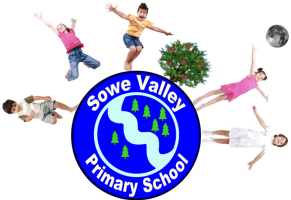 PERSON SPECIFICATION FOR TMS POST1. Qualifications/TrainingQualified teacher statusEvidence of involvement in INSET activities as a participantEvidence of commitment to further professional developmentExcellent and unequivocal references2. Knowledge and UnderstandingKnowledge and understanding of the principles of primary education at Foundation Stage, Key Stage 1 and Key Stage 2.Up to date knowledge of the curriculum including the statutory requirements of the National Curriculum and/or EYFSKnowledge of the schools and teachers role in providing effectively for the needs of all pupils, including those with behavioural and/or learning educational needs.An understanding of the importance of cross curricula planning and delivery of PSHE and Equal Opportunities.An understanding of the use of assessment data to set targets for improvement, to track individuals and groups and to use that knowledge as a means of successful intervention and in order to meet the statutory requirements of the National Curriculum.3. ExperienceExperience of teaching in Key Stage 1 and/or Key Stage 2.Experience of providing for educational needs across a full ability range, including Special Needs, Gifted and Talented and English as an Additional Language.Recent classroom observations by the school, university/college, the LA or Ofsted that have been graded as a minimum of good.Experience in participation in and a commitment to a team approach.Experience of leading an area of the curriculum including the successful whole school development of a subject/area4. Skills and AbilitiesExcellent teaching and organisation skillsThe ability to create a stimulating, enabling interactive learning environment.A willingness to promote the caring attitudes and values of our school and a commitment to supporting the implementation of our Behaviour Policy.The ability to meet the needs of all pupils based on Assessment for LearningGood personal relationships e.g. be a member of the team and have the ability to listen to and respond sensitively to both adults and children in a calm and professional manner.Flexible to new ideas.The ability to actively promote self-esteem of all children encouraging them to seek and then value achievement.ICT literacy and the clear ability to integrate this into classroom practice.A commitment to, and recognition of, the importance of extra-curricular and PTA activitiesAn appreciation of the importance of establishing and developing close relationships with parents/carers, governors and other stakeholders.The ability to communicate effectively, both orally and in written form, to a variety of audiences.Have a calm, firm approach and a positive attitude with an awareness of strategies for managing children with challenging behaviour.A commitment to, and putting into effect of, Equal Opportunity policies